
Alternate roles after each success.Junior Varsity (JV) = 10 Successes				Varsity = 20 Successes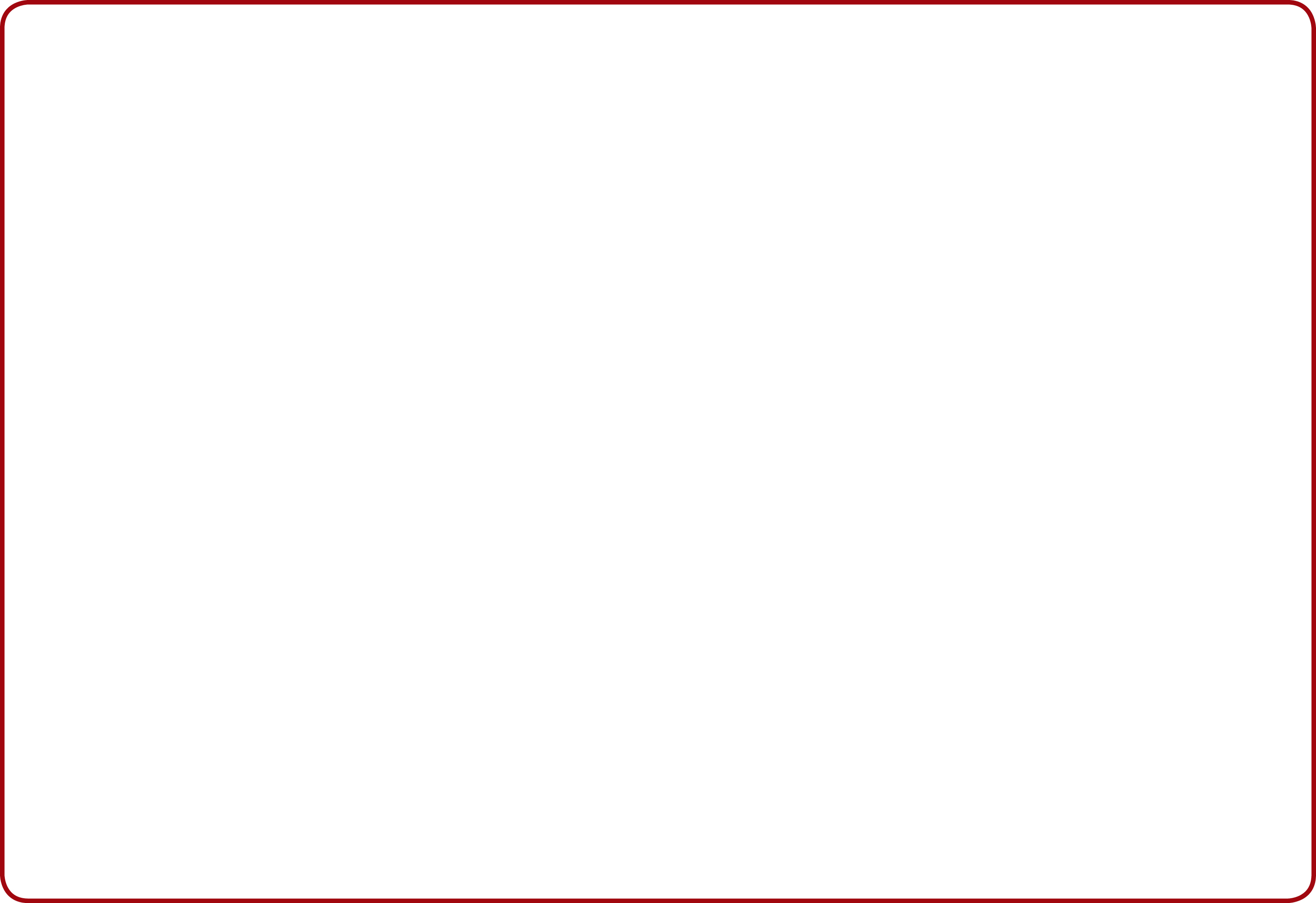 